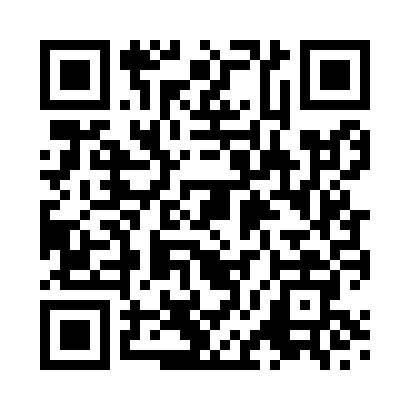 Prayer times for Aa Skerry, UKWed 1 May 2024 - Fri 31 May 2024High Latitude Method: Angle Based RulePrayer Calculation Method: Islamic Society of North AmericaAsar Calculation Method: HanafiPrayer times provided by https://www.salahtimes.comDateDayFajrSunriseDhuhrAsrMaghribIsha1Wed3:025:011:036:219:0511:042Thu3:014:591:036:229:0811:063Fri3:004:561:036:249:1011:074Sat2:584:531:026:259:1311:085Sun2:574:511:026:279:1511:096Mon2:554:481:026:289:1811:107Tue2:544:451:026:299:2011:128Wed2:534:431:026:319:2311:139Thu2:524:401:026:329:2511:1410Fri2:504:381:026:339:2811:1511Sat2:494:351:026:359:3011:1612Sun2:484:331:026:369:3311:1813Mon2:474:301:026:379:3511:1914Tue2:454:281:026:399:3711:2015Wed2:444:261:026:409:4011:2116Thu2:434:231:026:419:4211:2217Fri2:424:211:026:429:4411:2418Sat2:414:191:026:449:4711:2519Sun2:404:171:026:459:4911:2620Mon2:394:141:026:469:5111:2721Tue2:384:121:026:479:5411:2822Wed2:374:101:026:489:5611:2923Thu2:364:081:036:499:5811:3124Fri2:354:061:036:5010:0011:3225Sat2:344:041:036:5110:0211:3326Sun2:334:021:036:5210:0411:3427Mon2:324:011:036:5310:0611:3528Tue2:313:591:036:5410:0811:3629Wed2:303:571:036:5510:1011:3730Thu2:303:561:036:5610:1211:3831Fri2:293:541:046:5710:1411:39